﻿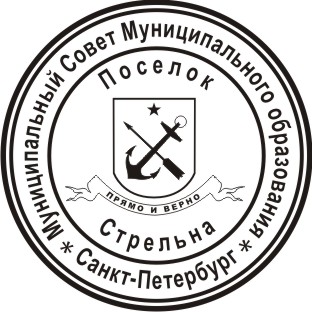 МУНИЦИПАЛЬНЫЙ СОВЕТ ВНУТРИГОРОДСКОГО МУНИЦИПАЛЬНОГО ОБРАЗОВАНИЯ САНКТ-ПЕТЕРБУРГА ПОСЕЛОК СТРЕЛЬНАVI СОЗЫВАРЕШЕНИЕ 20 октября 2020 года                                                                              № 62О внесении изменений в Положение «О порядке проведения конкурса на замещение должности Главы местной администрации Муниципального образования поселок СтрельнаРуководствуясь пунктом 4 части 3 статьи 16 Федерального закона от 02. 03. 2007 N 25-ФЗ "О муниципальной службе в Российской Федерации", Уставом Внутригородского муниципального образования Санкт-Петербурга поселок Стрельна  МУНИЦИПАЛЬНЫЙ СОВЕТРЕШИЛ:1. Внести в Положение «О порядке проведения конкурса на замещение вакантной должности Главы местной администрации Муниципального образования поселок Стрельна», утвержденное решением Муниципального Совета Муниципального образования поселок Стрельна  от 18.05.2020 № 16 (далее - Положение) следующие изменения и дополнения:1.1. Абзац седьмой пункта 4.1 Положения изложить в следующей редакции:«а) копию трудовой  книжки, заверенную нотариально или кадровой службой по месту работы (службы)  и  (или) сведения  о трудовой деятельности, оформленные     в    установленном законодательством    порядке;».2. Контроль за исполнением настоящего решения возложить на Главу Муниципального образования, исполняющего полномочия председателя Муниципального Совета Беленкова В.Н.  3. Настоящее решение вступает в силу со дня его официального опубликования (обнародования).Глава Муниципального образования, исполняющий полномочияпредседателя Муниципального Совета                                                   В.Н. Беленков